Thought For The Day – December 2021
December 1st – Advent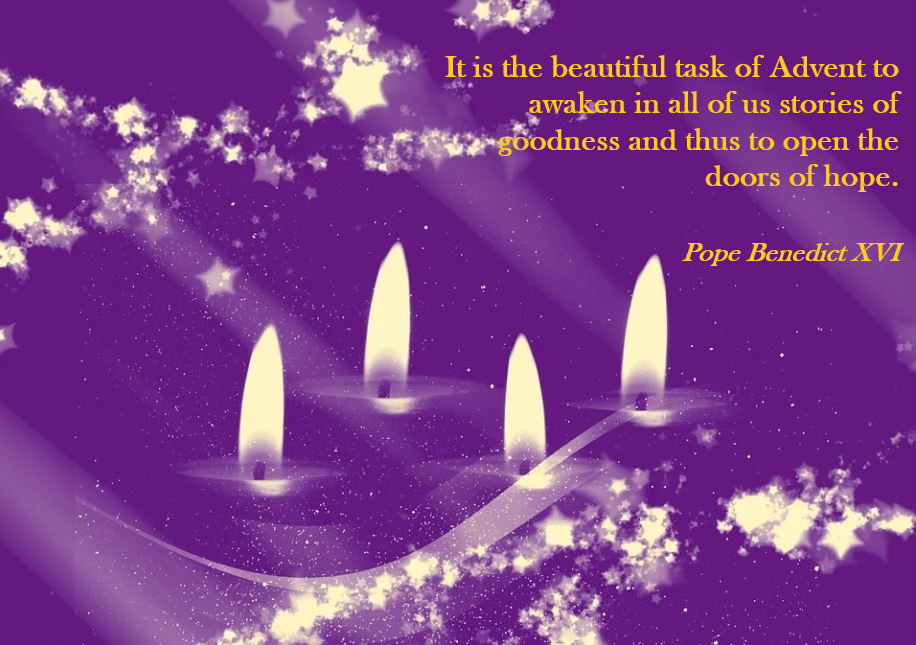 
December 2nd – International Day for Abolition of Slavery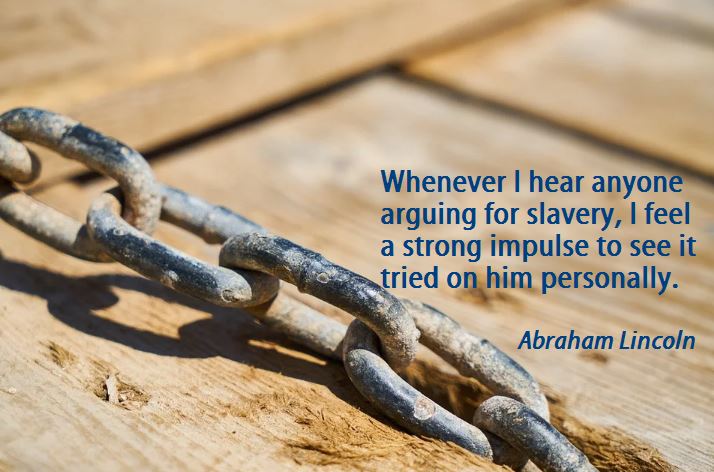 
December 3rd – International Day of Persons with Disabilities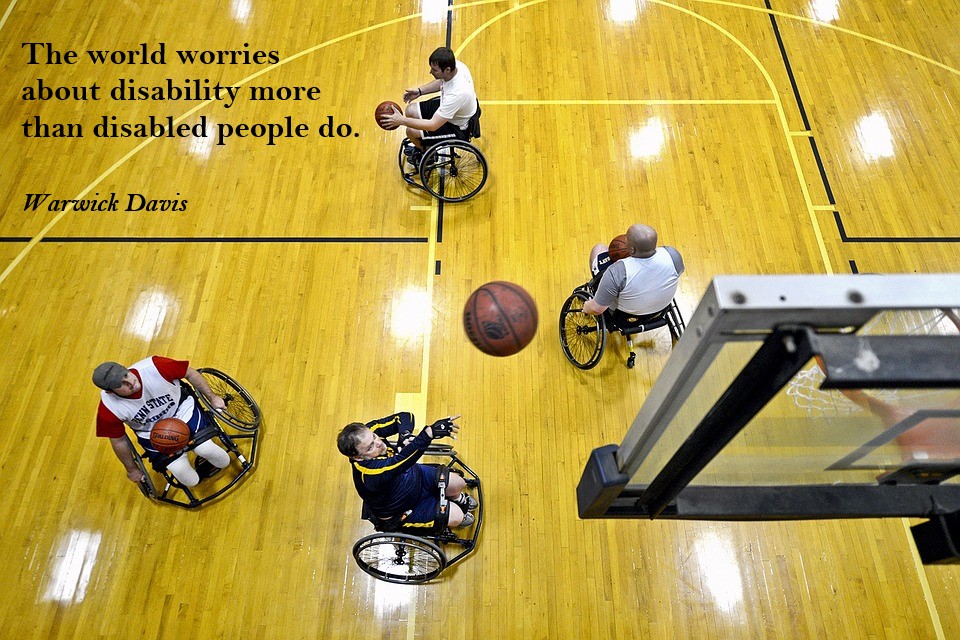 
December 4th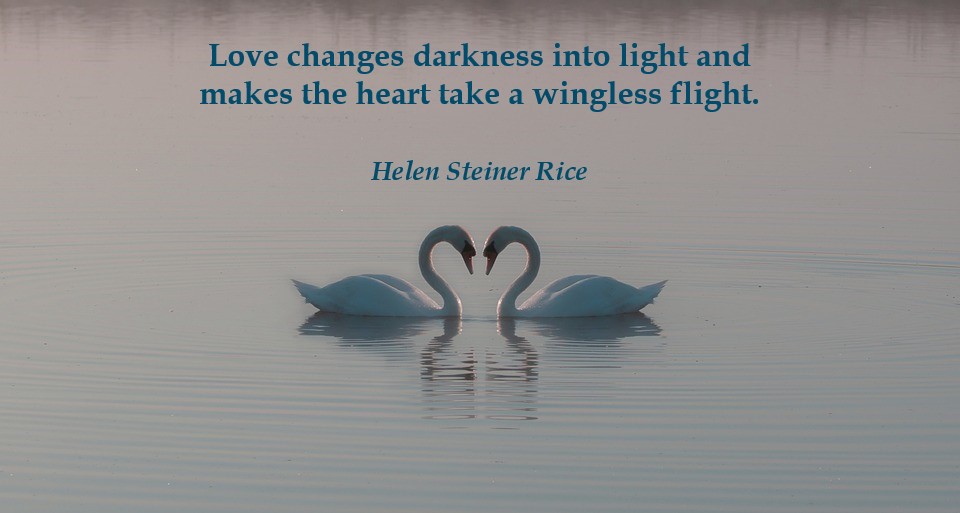 
December 5th – World Soil Day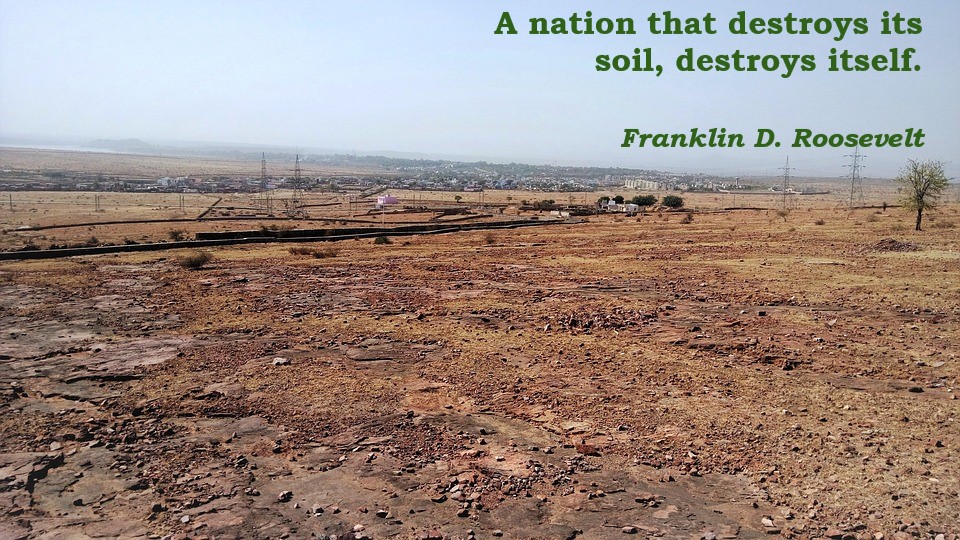 
December 6th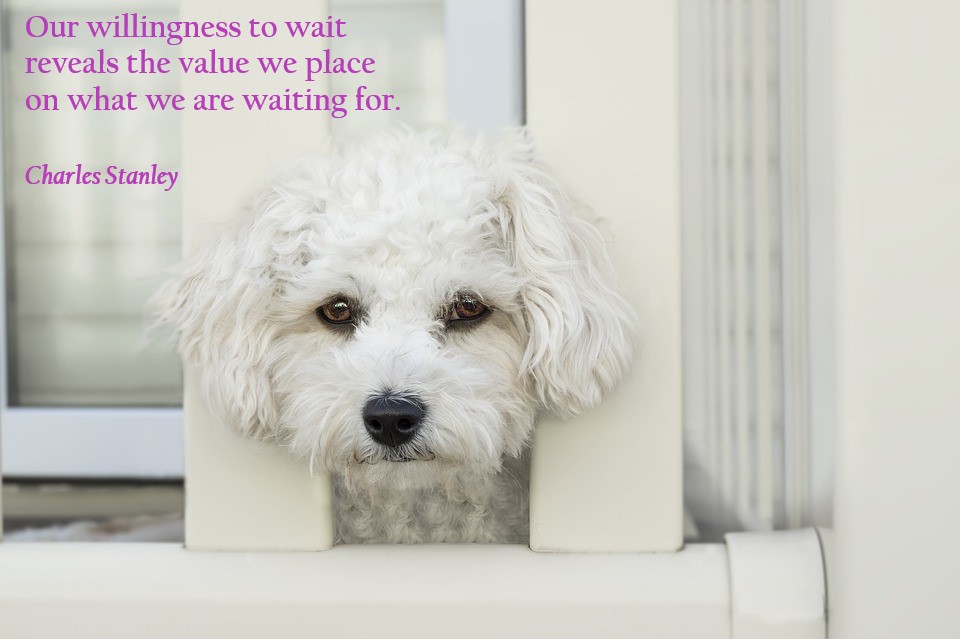 
December 7th – International Civil Aviation Day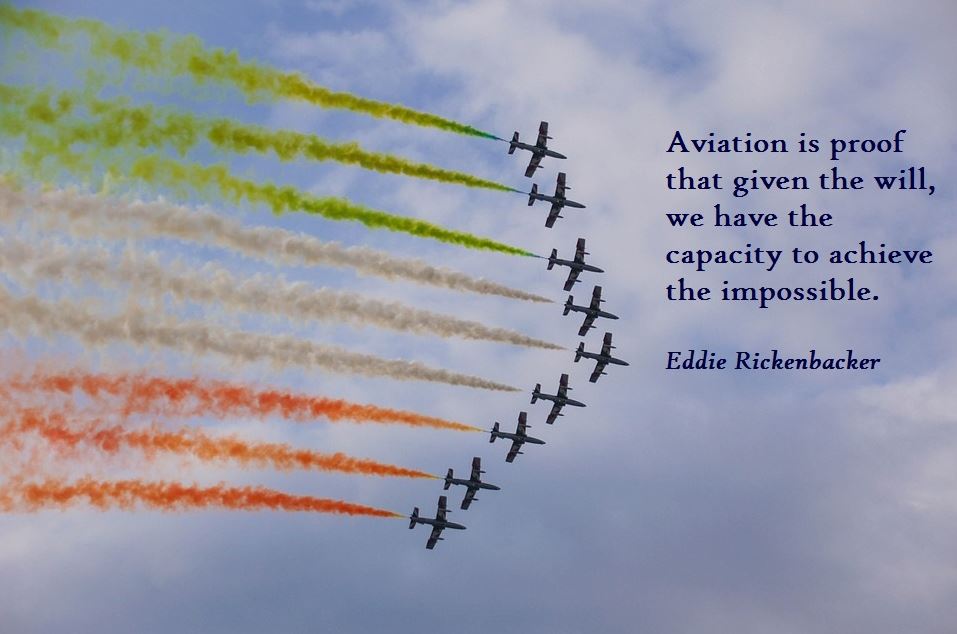 
December 8th – Feast of the Immaculate Conception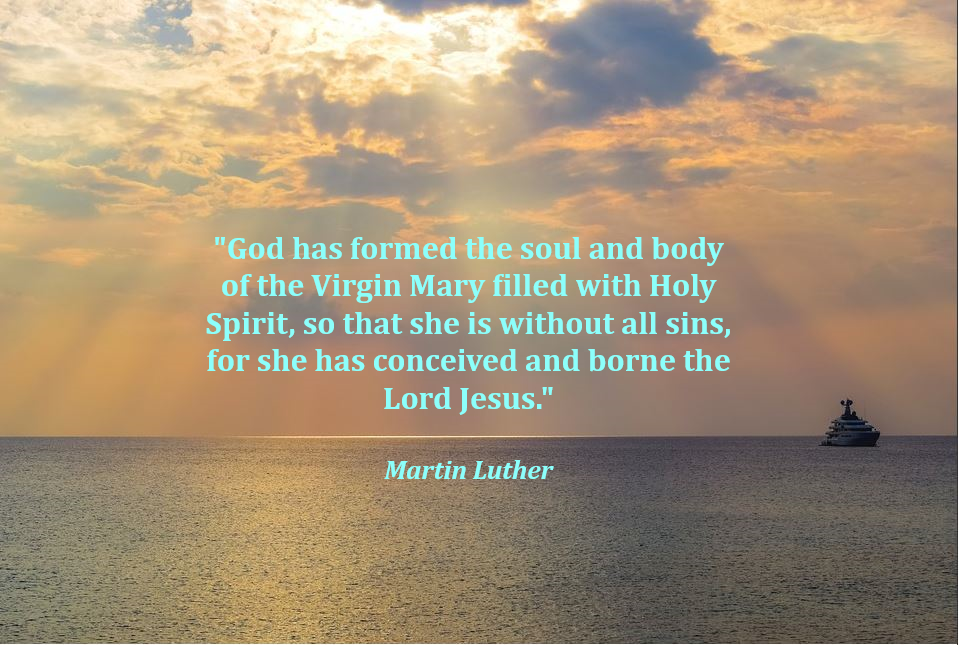 
December 9th – International Anti-Corruption Day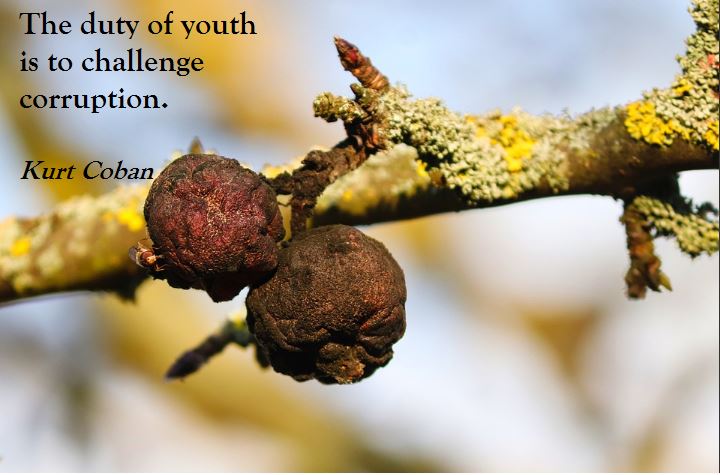 
December 10th – International Human and Animal Rights Day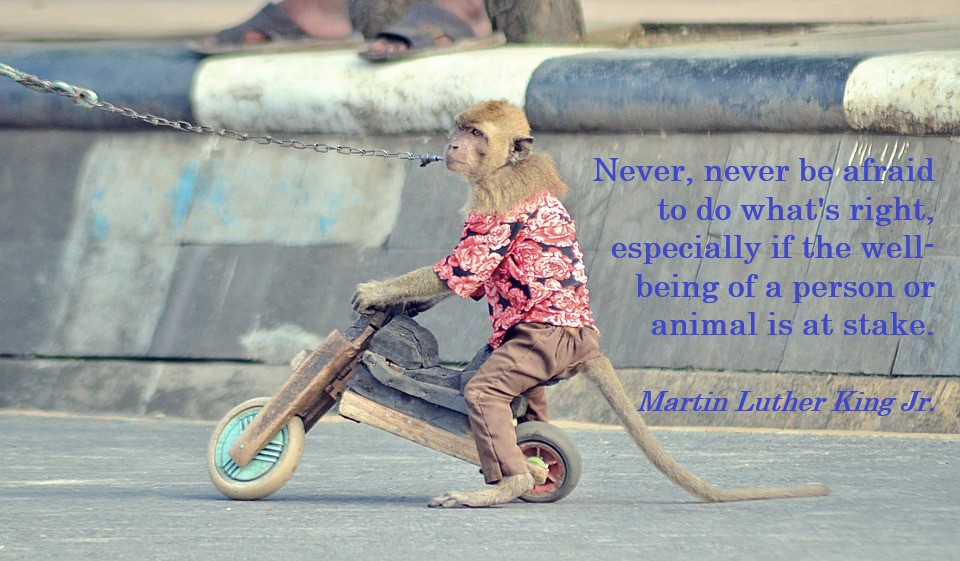 
December 11th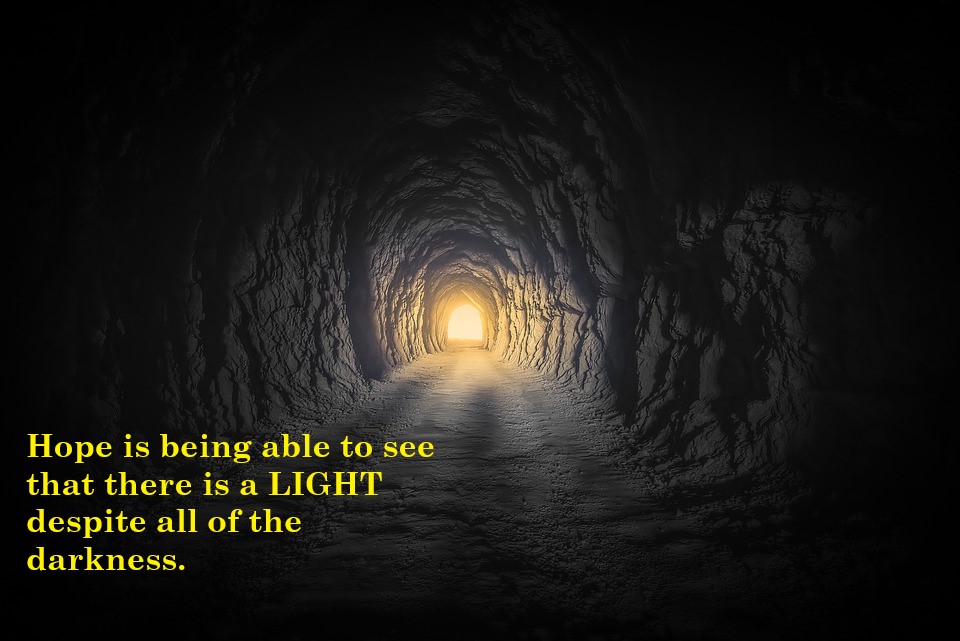 
December 12th – Mercy Foundation Day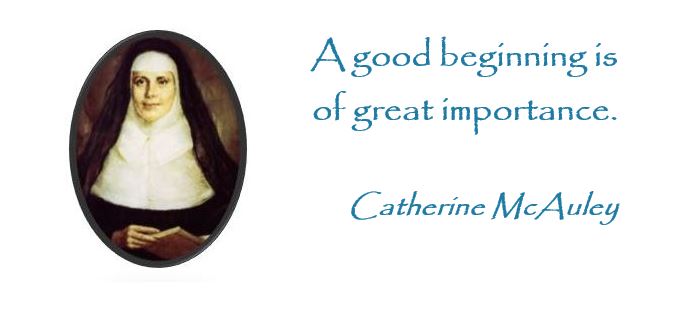 
December 13th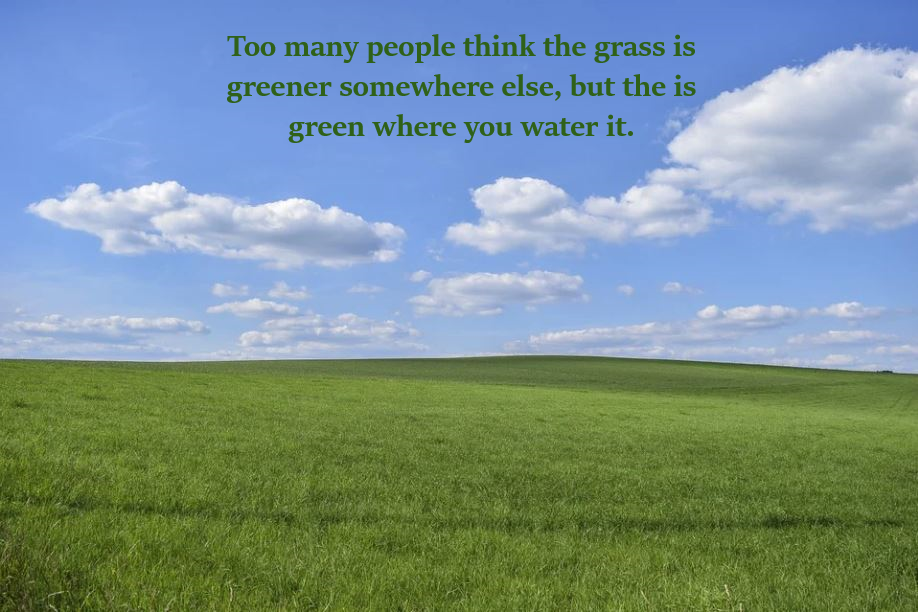 
December 14th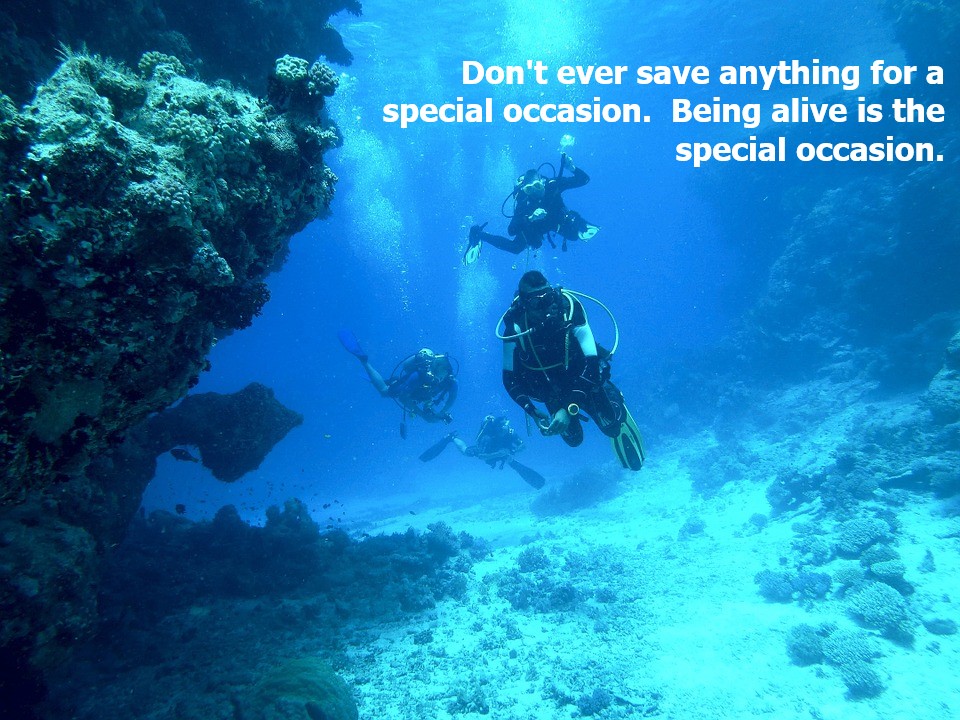 
December 15th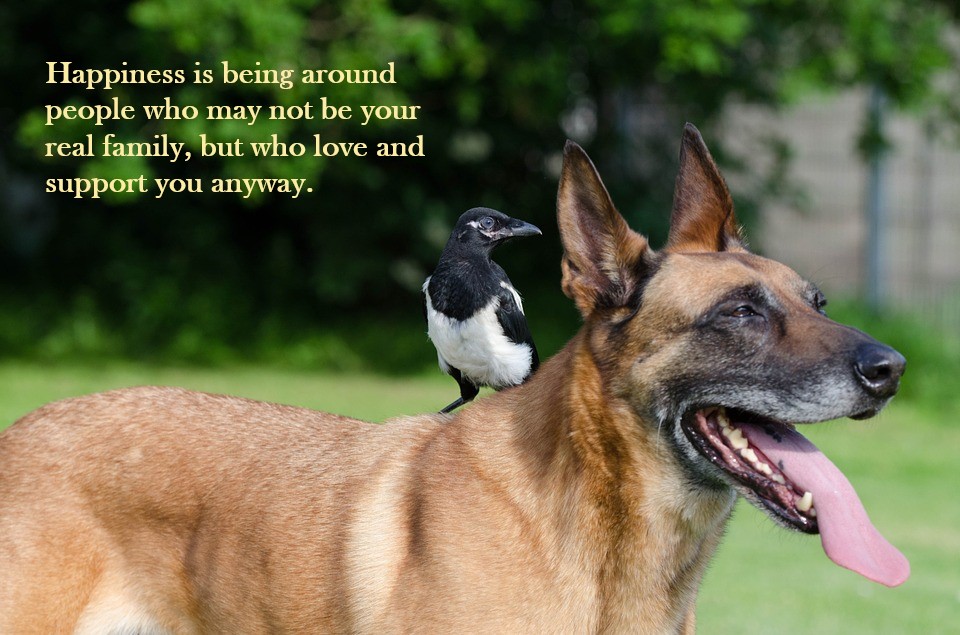 
December 16th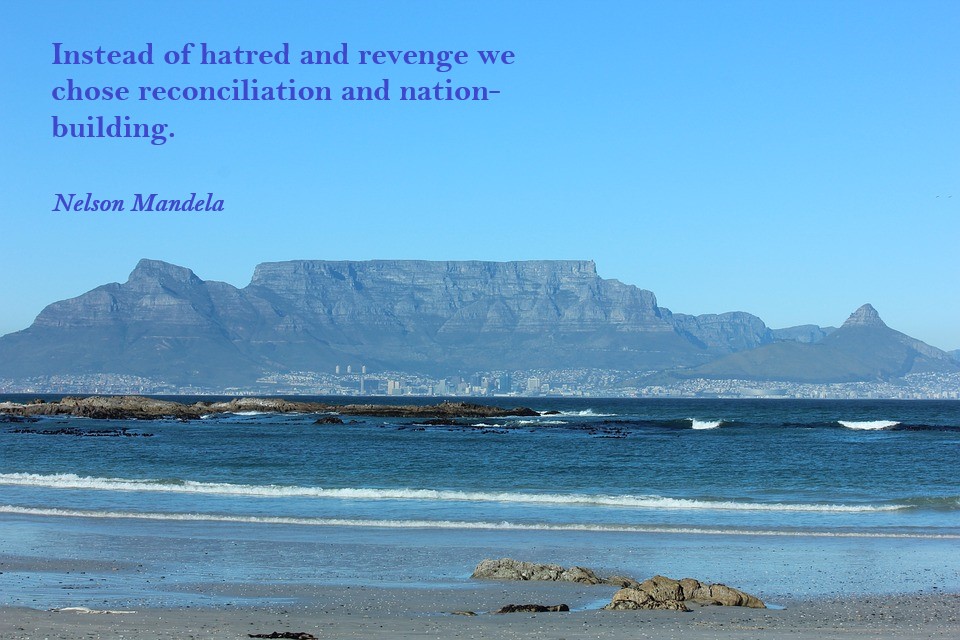 
December 17th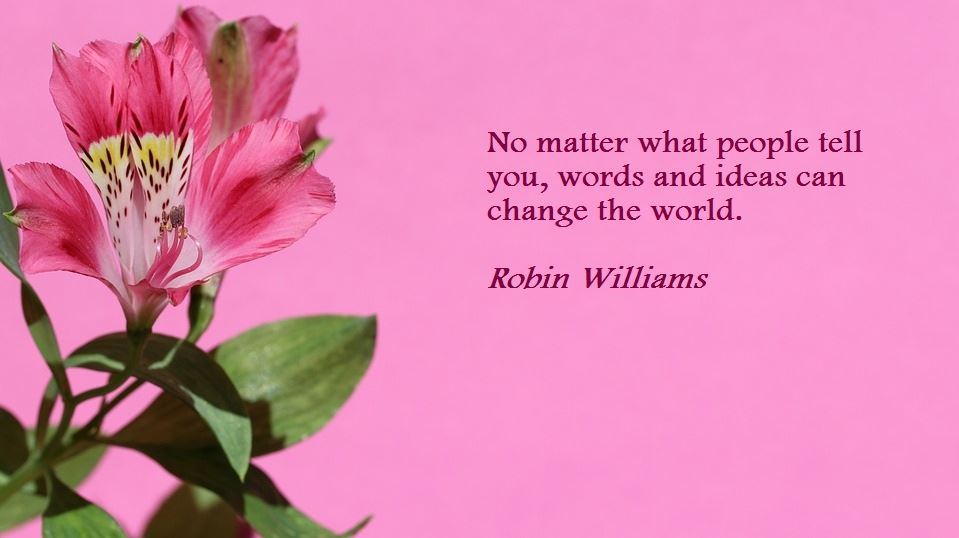 
December 18th – International Migrants Day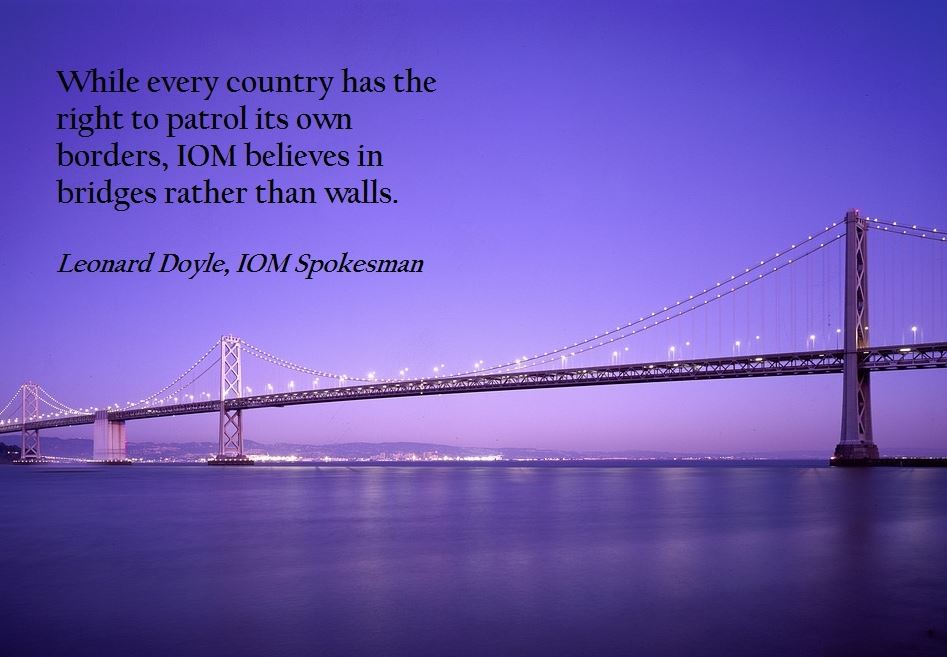 
December 19th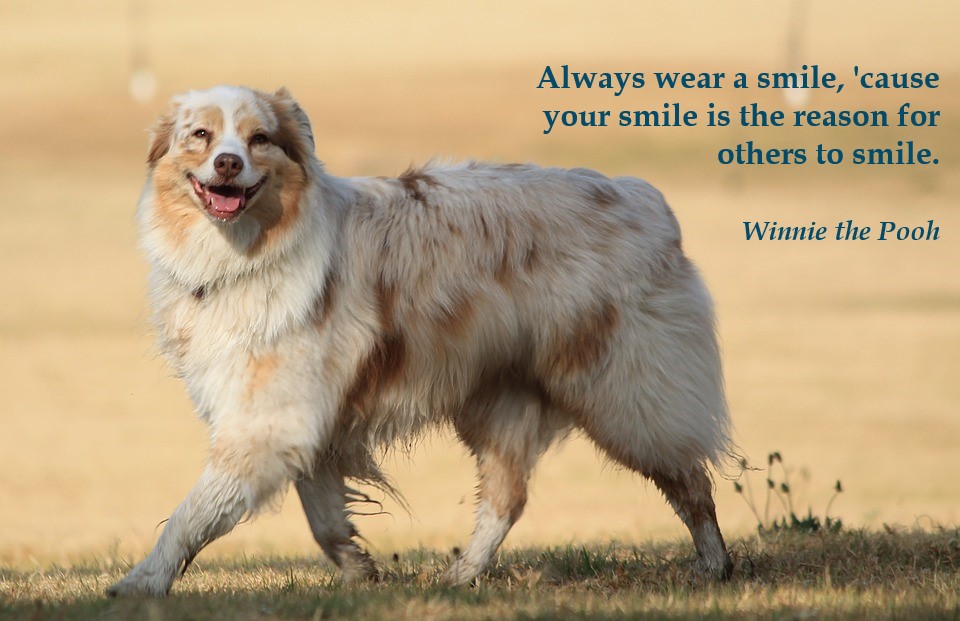 
December 20th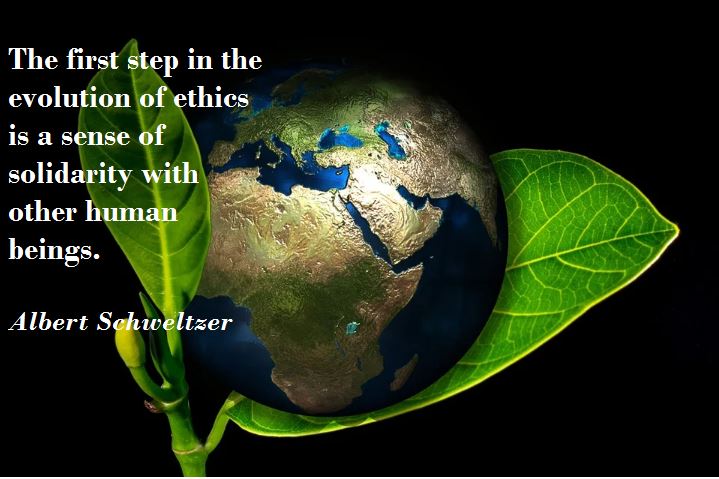 
December 21st – Winter Solstice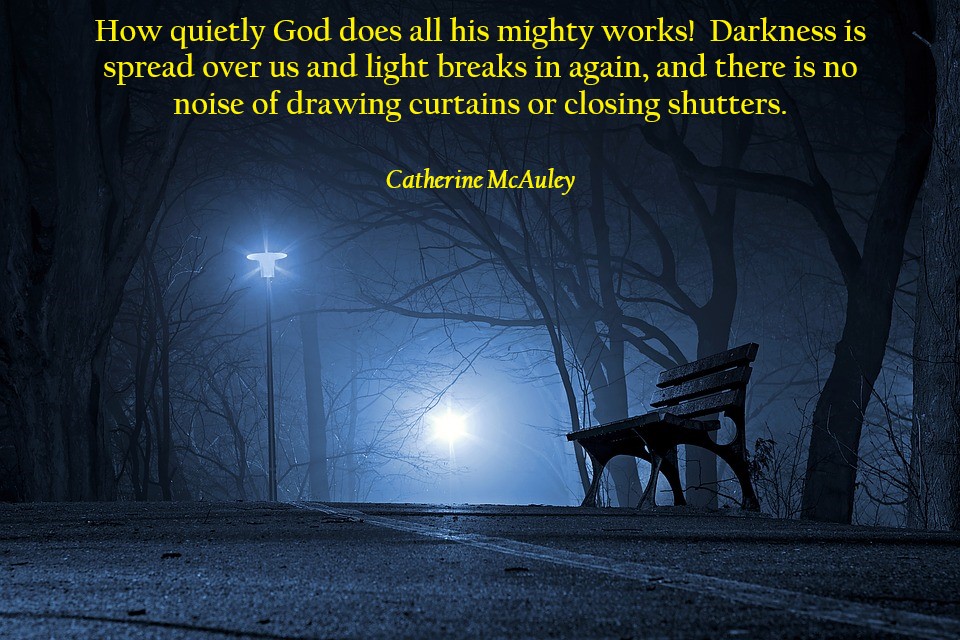 
December 22nd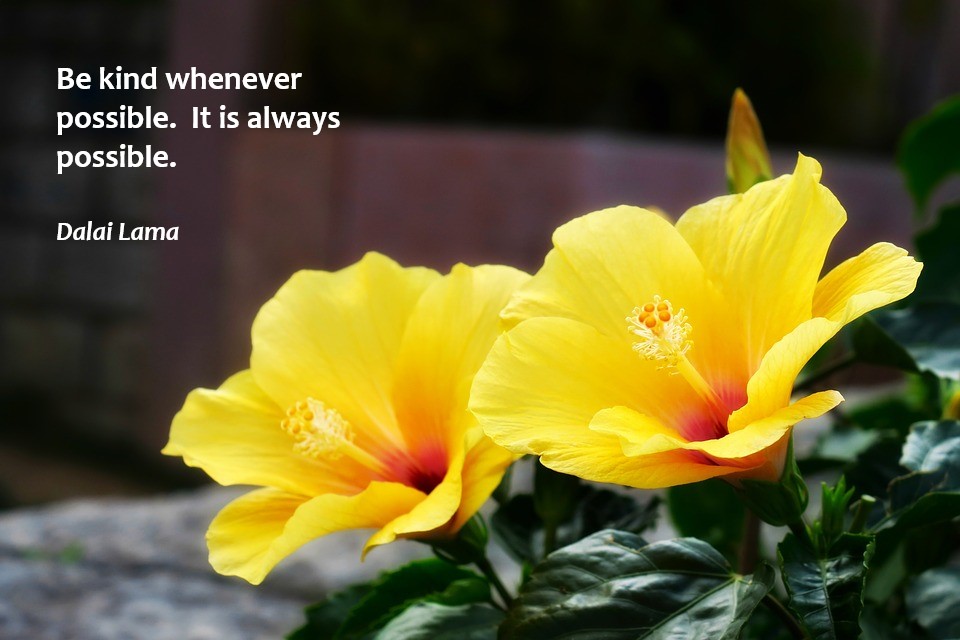 
December 23rd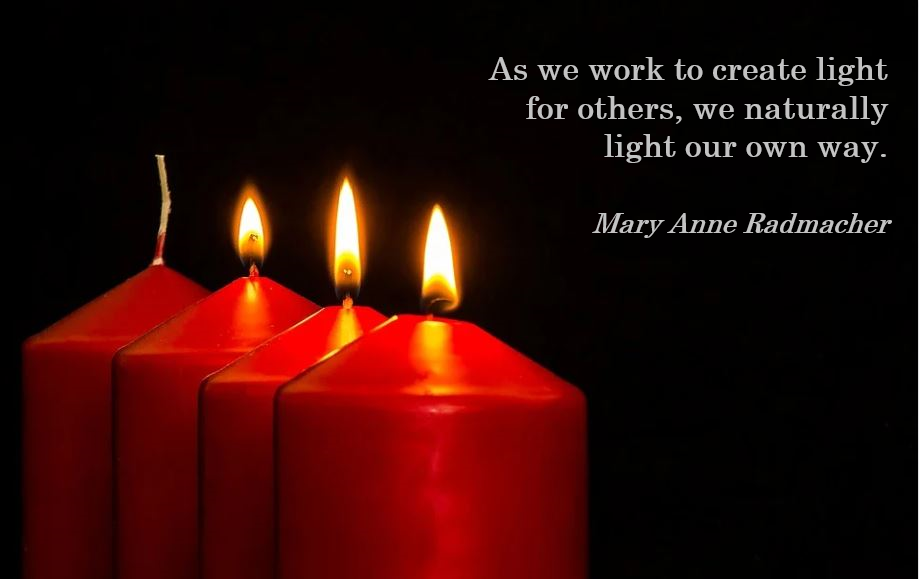 
December 24th – Christmas Eve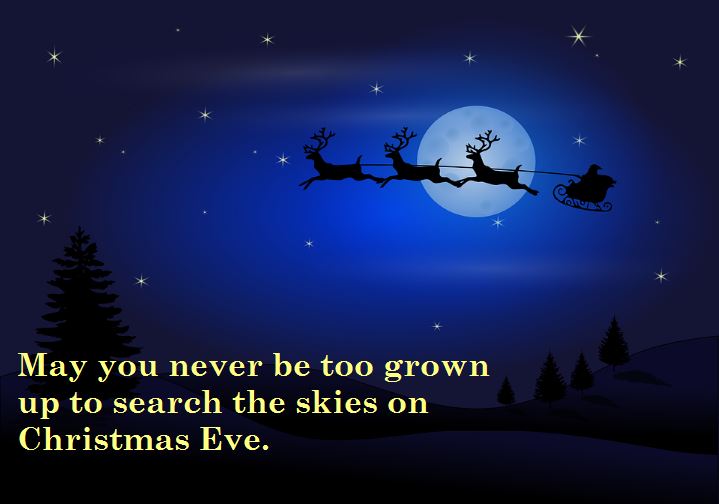 
December 25th – Christmas Day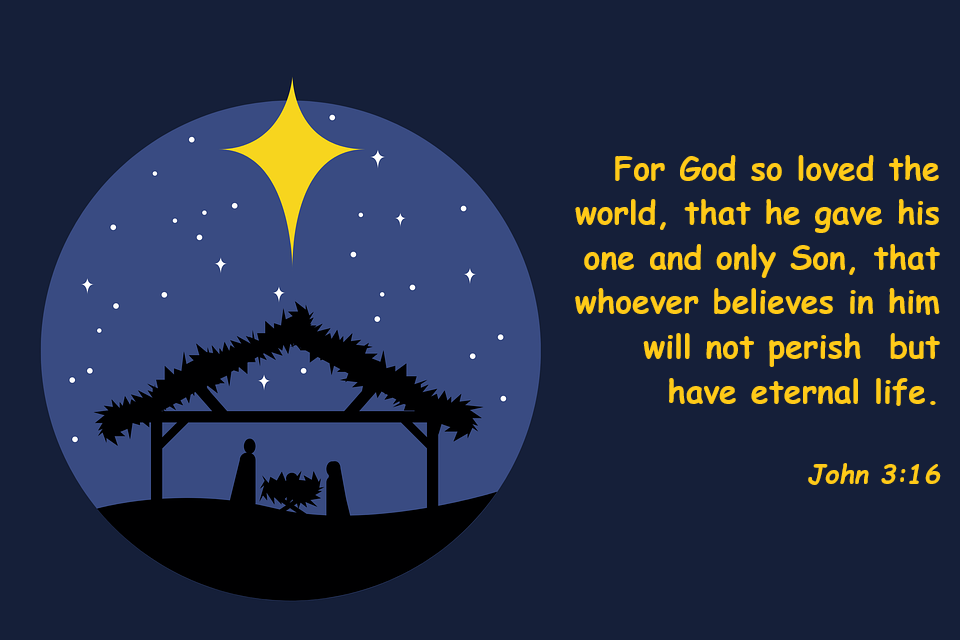 
December 26th – St. Stephen’s Day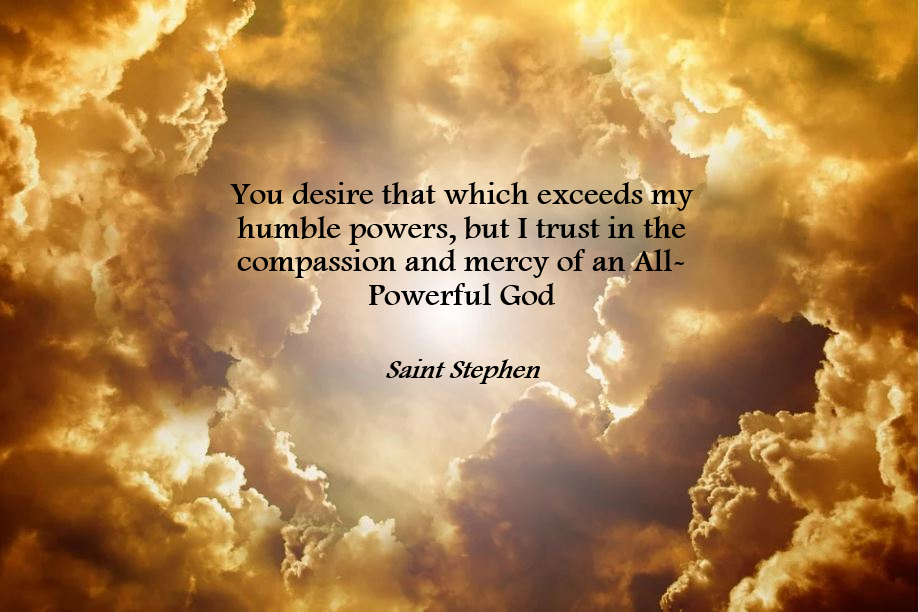 
December 27th – Feast of the Holy Family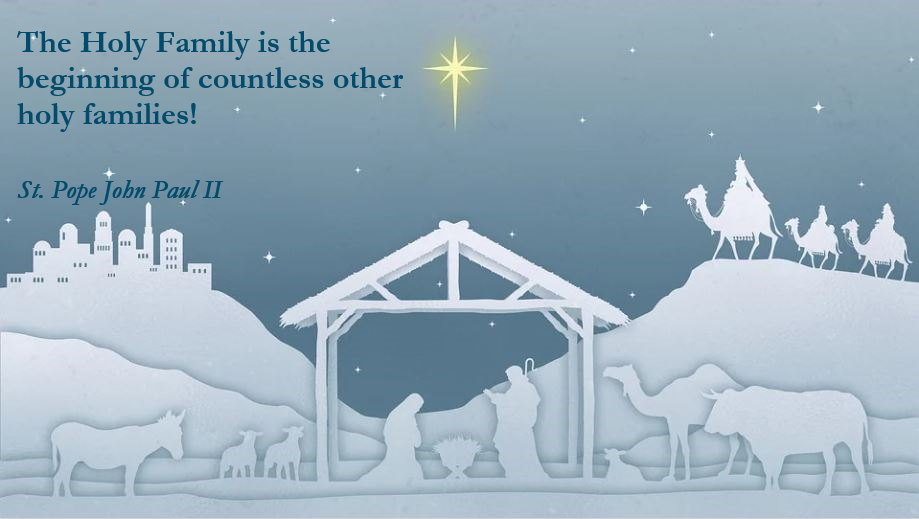 
December 28th 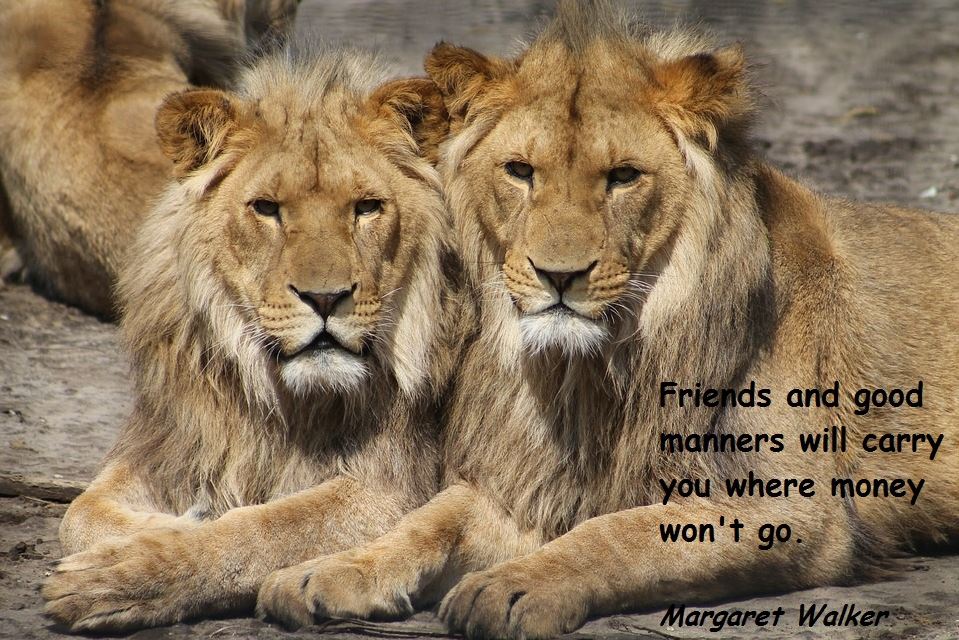 
December 29th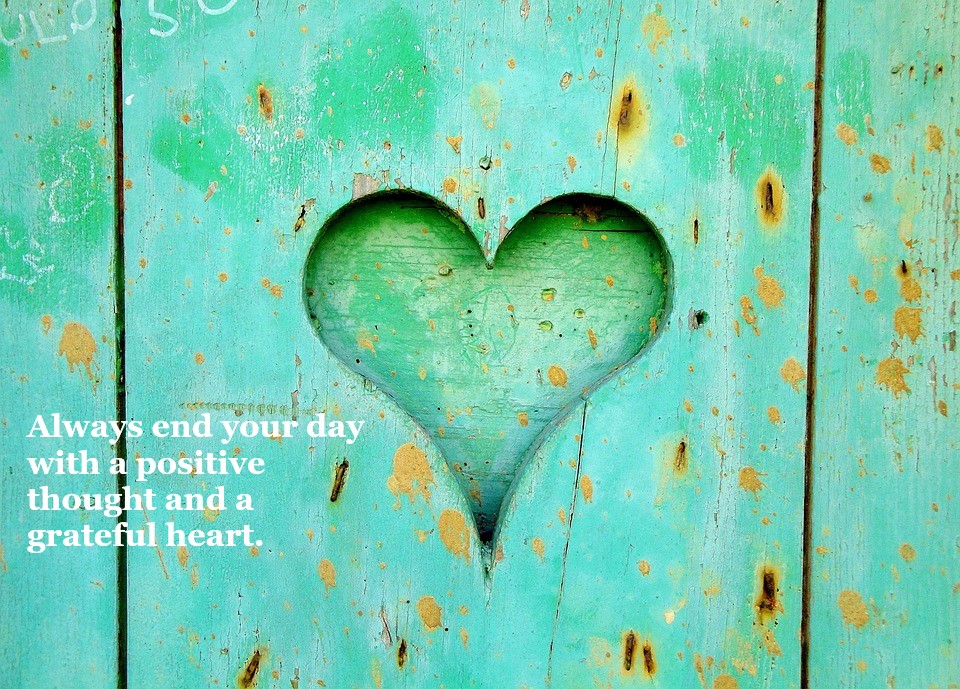 
December 30th - Photograph courtesy of Mary Freeman, Southern Province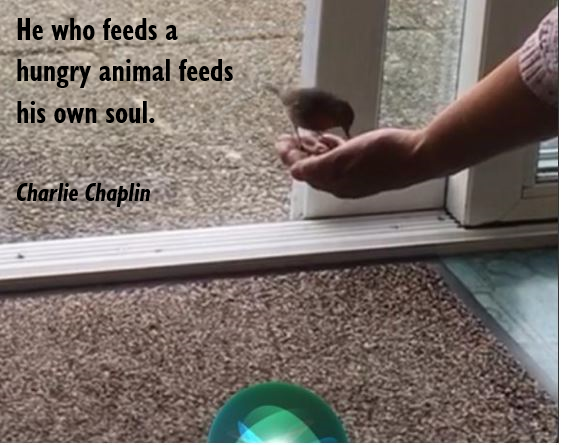 
December 31st – New Years Eve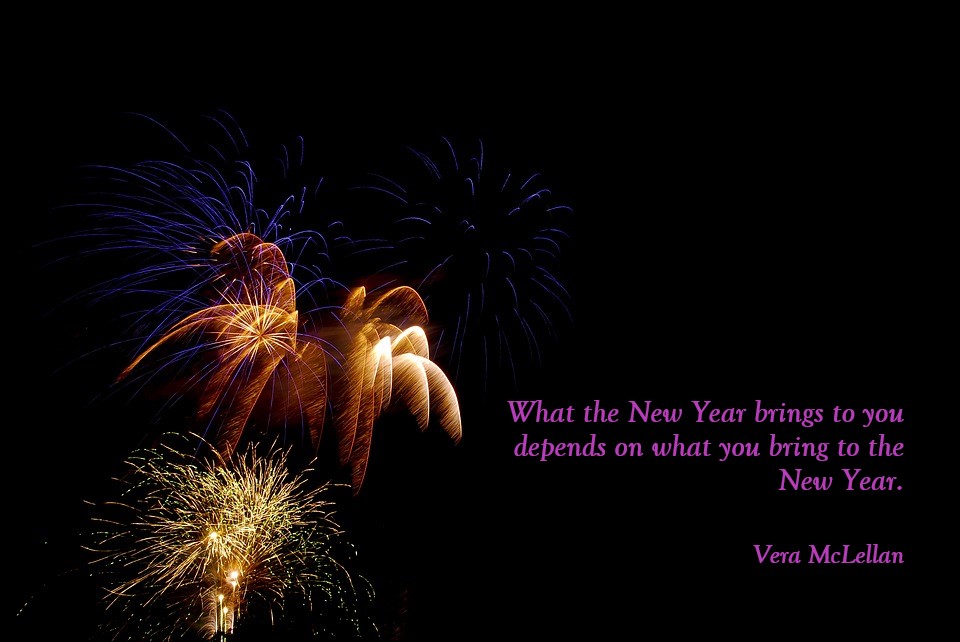 